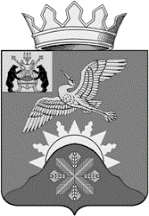 Российская ФедерацияНовгородская областьАДМИНИСТРАЦИЯ БАТЕЦКОГО МУНИЦИПАЛЬНОГО РАЙОНАПОСТАНОВЛЕНИЕот 15.09.2020 № 569п. БатецкийВ соответствии со статьей 18 Федерального закона от 24 июля 2007 года     № 209-ФЗ «О развитии малого и среднего предпринимательства в Российской  Федерации», статьей 31 Устава Батецкого муниципального района Администрация Батецкого муниципального района ПОСТАНОВЛЯЕТ:1. Внести изменения в Перечень муниципального имущества Батецкого муниципального района в целях предоставления его во владение и (или) пользование субъектам малого и среднего предпринимательства и организациям, образующим инфраструктуру поддержки субъектов малого и среднего предпринимательства, утвержденный постановлением Администрации Батецкого муниципального района от 19.07.2019 № 517, дополнив его пунктом 7 следующего содержания:2. Опубликовать постановление в муниципальной газете «Батецкий       вестник» и разместить на официальном сайте Администрации Батецкого муниципального района в информационно-телекоммуникационной сети «Интернет».   Глава района                                      В.Н. Иванов№ п/пНаименование имущества и его характеристики«7.Здание скотного двора, расположенное по адресу: Новгородская область, Батецкий район, п.Батецкий, ул. Дубецкая, общей площадью 402,1 кв. метра с условным номером 53-53-10/015/2010-104» 